от 3 июня 2020 года										№ 458О порядке проведения проверки инвестиционных проектов на предмет эффективности использования средств бюджета городского округа город Шахунья Нижегородской области, направляемых на капитальные вложенияВ соответствии со статьей 14 Федерального закона от 25.02.1999 № 39-ФЗ «Об инвестиционной деятельности в Российской Федерации, осуществляемой в форме капитальных вложений» администрация городского округа город Шахунья  Нижегородской области  п о с т а н о в л я е т:Утвердить прилагаемые Правила проведения проверки инвестиционных проектов на предмет эффективности использования средств бюджета городского округа город Шахунья Нижегородской области, направляемых на капитальные вложения.Установить, что Правила, предусмотренные пунктом 1 настоящего постановления, не распространяются на инвестиционные проекты:- реализуемые в соответствии с концессионными соглашениями;- реализуемые за пределами территории городского округа город Шахунья Нижегородской области.3. Начальнику общего отдела администрации городского округа город Шахунья обеспечить размещение настоящего постановления в информационно-телекоммуникационной сети «Интернет» на сайте администрации городского округа город Шахунья Нижегородской области.4. Настоящее постановление вступает в силу со дня его подписания.Глава местного самоуправлениягородского округа город Шахунья						          Р.В.КошелевУтвержденыпостановлением администрации городского округа город Шахунья Нижегородской областиот 03.06.2020 г. № 458Правила проведения проверки инвестиционных проектов на предмет эффективности использования средств бюджета городского округа город Шахунья 
Нижегородской области(далее – Правила)I. ОБЩИЕ ПОЛОЖЕНИЯ1. Настоящие Правила определяют порядок проведения проверки инвестиционных проектов, предусматривающих строительство, реконструкцию, в том числе с элементами реставрации, техническое перевооружение объектов капитального строительства, приобретение объектов недвижимого имущества и (или) осуществление иных инвестиций в основной капитал, финансовое обеспечение которых полностью или частично осуществляется из бюджета городского округа город Шахунья Нижегородской области (далее - бюджет городского округа город Шахунья), на предмет эффективности использования средств бюджета городского округа город Шахунья, направляемых на капитальные вложения (далее - проверка).2. Целью проведения проверки является оценка соответствия инвестиционного проекта установленным настоящими Правилами качественным и количественным критериям и предельному (минимальному) значению интегральной оценки эффективности использования средств бюджета городского округа город Шахунья, направляемых на капитальные вложения (далее - интегральная оценка) в целях реализации указанного проекта.3. Проверка проводится для принятия в установленном законодательством Российской Федерации порядке решения о предоставлении средств бюджета городского округа город Шахунья:а) для осуществления бюджетных инвестиций в объекты капитального строительства муниципальной собственности городского округа город Шахунья Нижегородской области (далее - городской округ город Шахунья), по которым:- подготовка (корректировка) проектной документации (включая проведение инженерных изысканий, выполняемых для подготовки такой проектной документации) на строительство, реконструкцию, в том числе с элементами реставрации, и техническое перевооружение осуществляется с использованием средств бюджета городского округа город Шахунья;- проектная документация на строительство, реконструкцию, в том числе с элементами реставрации, и техническое перевооружение разработана и утверждена застройщиком (заказчиком) или будет разработана без использования средств бюджета городского округа город Шахунья;б) в виде субсидий муниципальным бюджетным учреждениям, муниципальным автономным учреждениям и муниципальным унитарным предприятиям на осуществление капитальных вложений на приобретение объектов недвижимого имущества в муниципальную собственность городского округа город Шахунья.4. Проверка осуществляется в отношении инвестиционных проектов, указанных в пункте 1 настоящих Правил, по решению главы местного самоуправления, независимо от сметной стоимости или предполагаемой (предельной) стоимости объекта капитального строительства либо стоимости приобретения объекта недвижимого имущества (рассчитанной в ценах соответствующих лет).Проверка осуществляется управлением экономики, прогнозирования, инвестиционной политики и муниципального имущества городского округа город Шахунья Нижегородской области (далее - управление) в соответствии с разработанной методикой оценки эффективности использования средств бюджета городского округа город Шахунья, направляемых на капитальные вложения (далее - методика).5. Плата за проведение проверки не взимается.6. Управление ведет в установленном им порядке реестр инвестиционных проектов, получивших положительное заключение об эффективности использования средств бюджета городского округа город Шахунья, направляемых на капитальные вложения.II. КРИТЕРИИ ОЦЕНКИ ЭФФЕКТИВНОСТИ ИСПОЛЬЗОВАНИЯСРЕДСТВ БЮДЖЕТА ГОРОДСКОГО ОКРУГА ГОРОД ШАХУНЬЯ,НАПРАВЛЯЕМЫХ НА КАПИТАЛЬНЫЕ ВЛОЖЕНИЯ7. Качественные критерии оценки эффективности использования средств бюджета городского округа город Шахунья, направляемых на капитальные вложения (далее - качественные критерии), определяют необходимость реализации предлагаемых инвестиционных проектов за счет средств бюджета городского округа город Шахунья.Проверка осуществляется на основе следующих качественных критериев:а) наличие четко сформулированной цели инвестиционного проекта с определением количественного показателя (показателей) результатов его осуществления;б) соответствие цели инвестиционного проекта приоритетам и целям, определенным в прогнозах и программах социально-экономического развития городского округа город Шахунья;в) комплексный подход к реализации конкретной проблемы в рамках инвестиционного проекта во взаимосвязи с программными мероприятиями, реализуемыми в рамках муниципальных программ городского округа город Шахунья;г) необходимость строительства, реконструкции, в том числе с элементами реставрации, и технического перевооружения объекта капитального строительства либо необходимость приобретения объекта недвижимого имущества, создаваемого (приобретаемого) в рамках инвестиционного проекта, в связи с осуществлением полномочий администрации городского округа город Шахунья;д) отсутствие в достаточном объеме замещающей продукции (работ и услуг), производимой иными организациями;е) обоснование необходимости реализации инвестиционного проекта с привлечением средств бюджета городского округа город Шахунья.8. Инвестиционные проекты, соответствующие качественным критериям, подлежат дальнейшей проверке на основе следующих количественных критериев оценки эффективности использования средств бюджета городского округа город Шахунья, направляемых на капитальные вложения (далее - количественные критерии):а) значения количественных показателей (показателя) результатов реализации инвестиционного проекта;б) отношение сметной стоимости или предполагаемой (предельной) стоимости объекта капитального строительства либо стоимости приобретения объекта недвижимого имущества, входящих в состав инвестиционного проекта, к значениям количественных показателей (показателя) результатов реализации инвестиционного проекта;в) оценка вклада инвестиционного проекта в достижение целей и задач национального проекта или муниципальной программы городского округа город Шахунья (в случае реализации инвестиционного проекта в рамках национального проекта или государственной программы Российской Федерации);г) обеспечение планируемого объекта капитального строительства (объекта недвижимого имущества) инженерной и транспортной инфраструктурой в объемах, достаточных для реализации инвестиционного проекта.9. Инвестиционные проекты, прошедшие проверку на основе качественных и количественных критериев, подлежат дальнейшей проверке на основе интегральной оценки, которая определяется методикой.III. ПОРЯДОК ПРОВЕДЕНИЯ ПРОВЕРКИ ИНВЕСТИЦИОННЫХ ПРОЕКТОВ10. Заявители представляют в управление подписанные руководителем заявителя (уполномоченным им на подписание должностным лицом) и заверенные печатью следующие документы:а) заявление на проведение проверки;б) паспорт инвестиционного проекта;в) обоснование экономической целесообразности осуществления капитальных вложений;г) копия утвержденного задания на проектирование;д) копии правоустанавливающих документов на земельный участок, а в случае их отсутствия - копия решения о предварительном согласовании места размещения объекта капитального строительства;е) копия разрешения на строительство;ж) копия положительного заключения государственной экспертизы проектной документации и результатов инженерных изысканий в случае, если проектная документация объекта капитального строительства и результаты инженерных изысканий подлежат государственной экспертизе в соответствии с законодательством Российской Федерации;з) документальное подтверждение каждого участника реализации инвестиционного проекта об осуществлении финансирования (софинансирования) этого проекта и намечаемом размере финансирования (софинансирования);и) копия положительного заключения об эффективности использования средств местного бюджета, направляемых на реализацию инвестиционных проектов в целях создания объектов капитального строительства муниципальной собственности городского округа город Шахунья или приобретения объектов недвижимого имущества в муниципальную собственность городского округа город Шахунья;к) исходные данные для расчета интегральной оценки, включая количественные показатели (показатель) планируемых результатов реализации инвестиционного проекта, и результаты интегральной оценки, проведенной заявителем в соответствии с методикой.11. Обоснование экономической целесообразности осуществления капитальных вложений включает в себя:а) наименование и тип (инфраструктурный, инновационный и другие) инвестиционного проекта;б) цель и задачи инвестиционного проекта;в) наименование национального проекта или государственной программы Российской Федерации, оценка вклада инвестиционного проекта в достижение его (ее) целей и задач (в случае реализации инвестиционного проекта в рамках национального проекта или государственной программы Российской Федерации);г) краткое описание инвестиционного проекта, включая предварительные расчеты объемов капитальных вложений, а также обоснование выбора на вариантной основе основных технико-экономических характеристик объекта капитального строительства, определенных с учетом планируемых к применению технологий строительства, производственных технологий и эксплуатационных расходов на реализацию инвестиционного проекта в процессе жизненного цикла;д) источники и объемы финансового обеспечения инвестиционного проекта по годам его реализации;е) срок подготовки и реализации инвестиционного проекта;ж) обоснование необходимости привлечения средств бюджета городского округа город Шахунья для реализации инвестиционного проекта и (или) подготовки проектной документации и проведения инженерных изысканий, выполняемых для подготовки такой проектной документации;з) обоснование спроса (потребности) на услуги (продукцию), создаваемые в результате реализации инвестиционного проекта, для обеспечения проектируемого (нормативного) уровня использования проектной мощности объекта капитального строительства (объекта недвижимого имущества);и) обоснование планируемого обеспечения создаваемого (реконструируемого) объекта капитального строительства инженерной и транспортной инфраструктурой в объемах, достаточных для реализации инвестиционного проекта;к) обоснование использования при реализации инвестиционного проекта дорогостоящих строительных материалов, художественных изделий для отделки интерьеров и фасада и (или) импортных машин и оборудования в случае их использования.12. Основаниями для отказа в принятии документов для проведения проверки являются:а) непредставление полного комплекта документов, предусмотренных настоящими Правилами;б) несоответствие паспорта инвестиционного проекта требованиям к его содержанию и заполнению;в) несоответствие числового значения интегральной оценки, рассчитанного заявителем, требованиям методики.13. В случае если недостатки в представленных документах можно устранить без отказа в их принятии, управление устанавливает заявителю срок, не превышающий 30 дней, для устранения таких недостатков.14. Проведение проверки начинается после представления заявителем документов и завершается направлением (вручением) заявителю заключения об эффективности инвестиционного проекта.15. Проверка инвестиционного проекта, не соответствующего качественным критериям, на соответствие его количественным критериям и проверка правильности расчета заявителем интегральной оценки этого проекта не проводятся.16. Срок проведения проверки, подготовки и выдачи заключения не должен превышать 3 месяцев.IV. ВЫДАЧА ЗАКЛЮЧЕНИЯ ОБ ЭФФЕКТИВНОСТИИНВЕСТИЦИОННОГО ПРОЕКТА17. Результатом проверки является заключение управления, содержащее выводы о соответствии (положительное заключение) или несоответствии (отрицательное заключение) инвестиционного проекта установленным критериям эффективности использования средств бюджета городского округа город Шахунья, направляемых на капитальные вложения.18. Положительное заключение является обязательным документом, необходимым для принятия решения о предоставлении средств бюджета городского округа город Шахунья на реализацию этого инвестиционного проекта за счет средств местного бюджета.В случае если в ходе реализации инвестиционного проекта, в отношении которого имеется положительное заключение, увеличилась сметная стоимость (предполагаемая (предельная) стоимость) объекта капитального строительства или стоимость приобретаемого объекта недвижимого имущества, строительство, реконструкция, в том числе с элементами реставрации, техническое перевооружение или приобретение которых осуществляется в соответствии с этим инвестиционным проектом, или изменились показатели, предусмотренные настоящими Правилами, то в отношении таких проектов проводится повторная проверка в соответствии с настоящими Правилами.19. Отрицательное заключение должно содержать мотивированные выводы о неэффективности использования средств бюджета городского округа город Шахунья, направляемых на капитальные вложения в целях реализации инвестиционного проекта, или о необходимости доработки документации с указанием конкретных недостатков.Отрицательное заключение, полученное в соответствии с настоящими Правилами, является основанием для подготовки в установленном порядке предложения об отмене ранее принятого решения о дальнейшем предоставлении средств из бюджета городского округа город Шахунья на реализацию инвестиционного проекта.20. В случае получения отрицательного заключения заявитель вправе представить документы на повторную проверку при условии их доработки с учетом замечаний и предложений, изложенных в заключении.21. Заключение подписывается главой местного самоуправления городского округа город Шахунья Нижегородской области._____________________________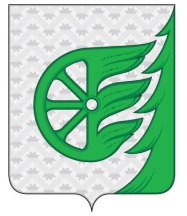 Администрация городского округа город ШахуньяНижегородской областиП О С Т А Н О В Л Е Н И Е